EK: 2/7ULUDAĞ UNIVERSITY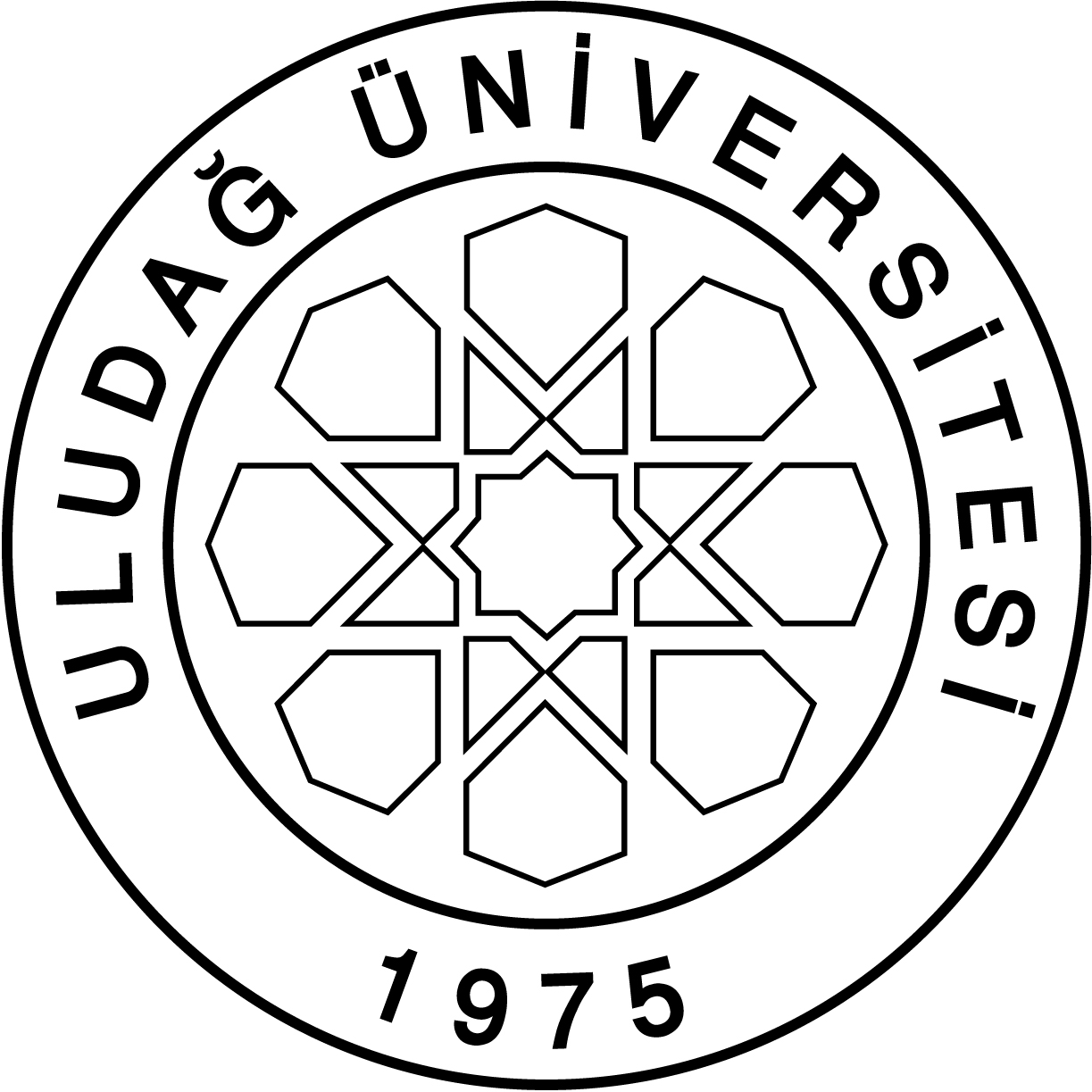 GRADUATE SCHOOL OF NATURAL AND APPLIED SCIENCES2017-2018 ACADEMIC YEAR COURSE PLANULUDAĞ UNIVERSITYGRADUATE SCHOOL OF NATURAL AND APPLIED SCIENCES2017-2018 ACADEMIC YEAR COURSE PLANULUDAĞ UNIVERSITYGRADUATE SCHOOL OF NATURAL AND APPLIED SCIENCES2017-2018 ACADEMIC YEAR COURSE PLANULUDAĞ UNIVERSITYGRADUATE SCHOOL OF NATURAL AND APPLIED SCIENCES2017-2018 ACADEMIC YEAR COURSE PLANULUDAĞ UNIVERSITYGRADUATE SCHOOL OF NATURAL AND APPLIED SCIENCES2017-2018 ACADEMIC YEAR COURSE PLANULUDAĞ UNIVERSITYGRADUATE SCHOOL OF NATURAL AND APPLIED SCIENCES2017-2018 ACADEMIC YEAR COURSE PLANULUDAĞ UNIVERSITYGRADUATE SCHOOL OF NATURAL AND APPLIED SCIENCES2017-2018 ACADEMIC YEAR COURSE PLANULUDAĞ UNIVERSITYGRADUATE SCHOOL OF NATURAL AND APPLIED SCIENCES2017-2018 ACADEMIC YEAR COURSE PLANULUDAĞ UNIVERSITYGRADUATE SCHOOL OF NATURAL AND APPLIED SCIENCES2017-2018 ACADEMIC YEAR COURSE PLANULUDAĞ UNIVERSITYGRADUATE SCHOOL OF NATURAL AND APPLIED SCIENCES2017-2018 ACADEMIC YEAR COURSE PLANULUDAĞ UNIVERSITYGRADUATE SCHOOL OF NATURAL AND APPLIED SCIENCES2017-2018 ACADEMIC YEAR COURSE PLANULUDAĞ UNIVERSITYGRADUATE SCHOOL OF NATURAL AND APPLIED SCIENCES2017-2018 ACADEMIC YEAR COURSE PLANULUDAĞ UNIVERSITYGRADUATE SCHOOL OF NATURAL AND APPLIED SCIENCES2017-2018 ACADEMIC YEAR COURSE PLANULUDAĞ UNIVERSITYGRADUATE SCHOOL OF NATURAL AND APPLIED SCIENCES2017-2018 ACADEMIC YEAR COURSE PLANULUDAĞ UNIVERSITYGRADUATE SCHOOL OF NATURAL AND APPLIED SCIENCES2017-2018 ACADEMIC YEAR COURSE PLANULUDAĞ UNIVERSITYGRADUATE SCHOOL OF NATURAL AND APPLIED SCIENCES2017-2018 ACADEMIC YEAR COURSE PLANULUDAĞ UNIVERSITYGRADUATE SCHOOL OF NATURAL AND APPLIED SCIENCES2017-2018 ACADEMIC YEAR COURSE PLANULUDAĞ UNIVERSITYGRADUATE SCHOOL OF NATURAL AND APPLIED SCIENCES2017-2018 ACADEMIC YEAR COURSE PLANDEPARTMENT OFDEPARTMENT OFDEPARTMENT OF DEPARTMENT OF CHEMISTRY  DEPARTMENT OF CHEMISTRY  DEPARTMENT OF CHEMISTRY  DEPARTMENT OF CHEMISTRY  DEPARTMENT OF CHEMISTRY  DEPARTMENT OF CHEMISTRY  DEPARTMENT OF CHEMISTRY  DEPARTMENT OF CHEMISTRY  DEPARTMENT OF CHEMISTRY  DEPARTMENT OF CHEMISTRY  DEPARTMENT OF CHEMISTRY  DEPARTMENT OF CHEMISTRY  DEPARTMENT OF CHEMISTRY  DEPARTMENT OF CHEMISTRY  DEPARTMENT OF CHEMISTRY DEPARTMENT / PROGRAMDEPARTMENT / PROGRAMDEPARTMENT / PROGRAM MASTER'SDEGREE PROGRAM MASTER'SDEGREE PROGRAM MASTER'SDEGREE PROGRAM MASTER'SDEGREE PROGRAM MASTER'SDEGREE PROGRAM MASTER'SDEGREE PROGRAM MASTER'SDEGREE PROGRAM MASTER'SDEGREE PROGRAM MASTER'SDEGREE PROGRAM MASTER'SDEGREE PROGRAM MASTER'SDEGREE PROGRAM MASTER'SDEGREE PROGRAM MASTER'SDEGREE PROGRAM MASTER'SDEGREE PROGRAM MASTER'SDEGREE PROGRAMCOURSE STAGEI. TERM / FALLI. TERM / FALLI. TERM / FALLI. TERM / FALLI. TERM / FALLI. TERM / FALLI. TERM / FALLI. TERM / FALLI. TERM / FALLII. TERM / SPRINGII. TERM / SPRINGII. TERM / SPRINGII. TERM / SPRINGII. TERM / SPRINGII. TERM / SPRINGII. TERM / SPRINGII. TERM / SPRINGCOURSE STAGECodeCourse TitleCourse TitleTypeTULCreditECTSCodeCourse TitleTypeTULCreditECTSCOURSE STAGECHEM5001SPECTROSCOPIC METHODS IN ANALYTICAL CHEMISTRYSPECTROSCOPIC METHODS IN ANALYTICAL CHEMISTRYZ30036CHEM5172SEMINARZ02004COURSE STAGECHEM5003ADVANCED INORGANIC CHEMISTRYADVANCED INORGANIC CHEMISTRYZ30036CHEM5002PHYSICAL CHEMISTRY OF ATOM AND MOLECULAR SYSTEMSZ30036COURSE STAGECHEM5025ADVANCED BIOCHEMISTRYADVANCED BIOCHEMISTRYZ30036CHEM5004ADVANCED ORGANIC CHEMISTRYZ30036COURSE STAGECHEM5191MA THESIS IMA THESIS IZ01001OTO5000RESEARCH TECHNIQUES and PUBLICATION ETHICS in CHEMISTRYC20022COURSE STAGECHEM5192MA THESIS IIZ01001COURSE STAGECHEM5181ADVANCED TOPICS IN MA THESIS IADVANCED TOPICS IN MA THESIS IS40005CHEM5182ADVANCED TOPICS IN MA THESIS IIS40005COURSE STAGECHEM5005ADVANCEDANALYTICAL CHEMISTRYADVANCEDANALYTICAL CHEMISTRYS30036CHEM5006CHROMATOGRAPHIC METHODSIN ANALYTICAL CHEMISTRYS30036COURSE STAGECHEM5007SAMPLE PREPARATIONMETHODSIN ANALYTICAL CHEMISTRYSAMPLE PREPARATIONMETHODSIN ANALYTICAL CHEMISTRYS30036CHEM5008MASS SPECTROMETRIC METHODSS30036COURSE STAGECHEM5009INTRODUCTION TOCHEMOMETRICSINTRODUCTION TOCHEMOMETRICSS30036CHEM5010INTRODUCTION TO ATOMIC SPECTROSCOPYS30036COURSE STAGECHEM5011POTENTIOMETRY IN ANALYTICAL CHEMISTRYPOTENTIOMETRY IN ANALYTICAL CHEMISTRYS30036CHEM5012NUCLEARANALYTICALTECHNIQUESS30036COURSE STAGECHEM5013SPECTROSCOPIC METHODS IN INORGANIC CHEMISTRYSPECTROSCOPIC METHODS IN INORGANIC CHEMISTRYS30036CHEM5014SELECTED TOPICS INCOORDINATION CHEMISTRYS30036COURSE STAGECHEM5015THERMALANALYSIS METHODSTHERMALANALYSIS METHODSS30036CHEM5016CYCLICVOLTAMMETRYS30036COURSE STAGECHEM5017INDUSTRIAL INORGANIC CHEMISTRYINDUSTRIAL INORGANIC CHEMISTRYS30036CHEM5018RESEARCH METHODSIN INORGANIC CHEMISTRYS30036COURSE STAGECHEM5019ACIDS, BASES AND SOLVENTSACIDS, BASES AND SOLVENTSS30036CHEM5020CHEMISTRY OF COORDINATION COMPOUNDS IN SOLUTIONSS30036COURSE STAGECHEM5021SMART POLYMERSSMART POLYMERSS30036CHEM5022CHEMISTRY OFELEMENTSS30036COURSE STAGECHEM5023 POROUS MATERIALS POROUS MATERIALSS30036CHEM5024OXIDATIONANDREDUCTIONREACTIONSIN INORGANIC CHEMISTRYS30036COURSE STAGECHEM5027PHYSIOCHEMICAL TREATMENTTECHNIQUESWASTEWATERPHYSIOCHEMICAL TREATMENTTECHNIQUESWASTEWATERS30036CHEM5026ADVANCED ANALYSIS TECHNIQUES OF BIOMOLECULESS30036COURSE STAGECHEM5029SEPERATION AND PURIFICATION TECHNIQUES IN ORGANIC CHEMISTRYSEPERATION AND PURIFICATION TECHNIQUES IN ORGANIC CHEMISTRYS30036CHEM5028ELECTRONIC TEORIES IN ORGANIC CHEMISTRYS30036COURSE STAGECHEM5031SEPARATION METHODS INANALYTICAL CHEMISTRYSEPARATION METHODS INANALYTICAL CHEMISTRYS30036CHEM5030ION-EXCHANGERS AND THEIR PHYSICAL CHEMISTRYS30036COURSE STAGECHEM5033ADSORPTION METHODSIN ANALYTICAL CHEMISTRYADSORPTION METHODSIN ANALYTICAL CHEMISTRYS30036CHEM5032SYNTHETIC SPECIALTY POLYMERSS30036COURSE STAGECHEM5035ANALYSIS METHODS FOR WEAK ENERGY BONDSANALYSIS METHODS FOR WEAK ENERGY BONDSS30036CHEM5034HETEROGENEOUS CATALYSISS30036COURSE STAGECHEM5037MOLECULAR IMPRINTED POLYMERS AND NANOBIOTECHNOLOGICAL APPLICATIONSMOLECULAR IMPRINTED POLYMERS AND NANOBIOTECHNOLOGICAL APPLICATIONSS30036CHEM5036INTRODUCTION TO NANOTECHNOLOGYS30036COURSE STAGECHEM5039GREEN ORGANIC SYNTHESIS REACTIONSGREEN ORGANIC SYNTHESIS REACTIONSS30036CHEM5038ORGANIC REACTIONS KNOWN WITH SPECIAL NAMESS30036COURSE STAGECHEM5041DNA,RNA and PROTEIN SYNTHESIS  METABOLISMDNA,RNA and PROTEIN SYNTHESIS  METABOLISMS30036CHEM5040ELECTROANALYTICAL CHEMISTRYS30036COURSE STAGECHEM5042TRANSPORT and BIOSIGNALING in BIOLOGICAL MEMBRANESS30036COURSE STAGECHEM5044BIOSYNTHESISS30036COURSE STAGECHEM5046HORMONAL REGULATION of METABOLISMS30036COURSE STAGECOURSE STAGETotal CreditsTotal CreditsTotal CreditsTotal CreditsTotal CreditsTotal CreditsTotal Credits1230Total CreditsTotal CreditsTotal CreditsTotal CreditsTotal CreditsTotal Credits1130STAGE THESISIII. TERM / FALLIII. TERM / FALLIII. TERM / FALLIII. TERM / FALLIII. TERM / FALLIII. TERM / FALLIII. TERM / FALLIII. TERM / FALLIII. TERM / FALLIV. TERM / SPRINGIV. TERM / SPRINGIV. TERM / SPRINGIV. TERM / SPRINGIV. TERM / SPRINGIV. TERM / SPRINGIV. TERM / SPRINGIV. TERM / SPRINGSTAGE THESISCHEM5183ADVANCED TOPICS IN MA THESIS IIIADVANCED TOPICS IN MA THESIS IIIZ40005CHEM5184ADVANCED TOPICS IN MA THESIS  IVZ40005STAGE THESISCHEM5193MA THESIS IIIMA THESIS IIIZ010025CHEM5194MA THESIS IVZ010025STAGE THESISTotal CreditsTotal CreditsTotal CreditsTotal CreditsTotal CreditsTotal CreditsTotal Credits030Total CreditsTotal CreditsTotal CreditsTotal CreditsTotal CreditsTotal Credits030TOTAL CREDITS: 23 -  TOTAL ECTS: 120 TOTAL CREDITS: 23 -  TOTAL ECTS: 120 TOTAL CREDITS: 23 -  TOTAL ECTS: 120 TOTAL CREDITS: 23 -  TOTAL ECTS: 120 TOTAL CREDITS: 23 -  TOTAL ECTS: 120 TOTAL CREDITS: 23 -  TOTAL ECTS: 120 TOTAL CREDITS: 23 -  TOTAL ECTS: 120 TOTAL CREDITS: 23 -  TOTAL ECTS: 120 TOTAL CREDITS: 23 -  TOTAL ECTS: 120 TOTAL CREDITS: 23 -  TOTAL ECTS: 120 TOTAL CREDITS: 23 -  TOTAL ECTS: 120 TOTAL CREDITS: 23 -  TOTAL ECTS: 120 TOTAL CREDITS: 23 -  TOTAL ECTS: 120 TOTAL CREDITS: 23 -  TOTAL ECTS: 120 TOTAL CREDITS: 23 -  TOTAL ECTS: 120 TOTAL CREDITS: 23 -  TOTAL ECTS: 120 TOTAL CREDITS: 23 -  TOTAL ECTS: 120 TOTAL CREDITS: 23 -  TOTAL ECTS: 120 Not: After the student receives compulsory course of registered discipline, 3 credits of elective courses will take 2 or 3 pieces         Studentsmay takecompulsory courses of other disciplines as an elective          If  the student wants to may choose one selective course from another department with the endorsement of the supervisorNot: After the student receives compulsory course of registered discipline, 3 credits of elective courses will take 2 or 3 pieces         Studentsmay takecompulsory courses of other disciplines as an elective          If  the student wants to may choose one selective course from another department with the endorsement of the supervisorNot: After the student receives compulsory course of registered discipline, 3 credits of elective courses will take 2 or 3 pieces         Studentsmay takecompulsory courses of other disciplines as an elective          If  the student wants to may choose one selective course from another department with the endorsement of the supervisorNot: After the student receives compulsory course of registered discipline, 3 credits of elective courses will take 2 or 3 pieces         Studentsmay takecompulsory courses of other disciplines as an elective          If  the student wants to may choose one selective course from another department with the endorsement of the supervisorNot: After the student receives compulsory course of registered discipline, 3 credits of elective courses will take 2 or 3 pieces         Studentsmay takecompulsory courses of other disciplines as an elective          If  the student wants to may choose one selective course from another department with the endorsement of the supervisorNot: After the student receives compulsory course of registered discipline, 3 credits of elective courses will take 2 or 3 pieces         Studentsmay takecompulsory courses of other disciplines as an elective          If  the student wants to may choose one selective course from another department with the endorsement of the supervisorNot: After the student receives compulsory course of registered discipline, 3 credits of elective courses will take 2 or 3 pieces         Studentsmay takecompulsory courses of other disciplines as an elective          If  the student wants to may choose one selective course from another department with the endorsement of the supervisorNot: After the student receives compulsory course of registered discipline, 3 credits of elective courses will take 2 or 3 pieces         Studentsmay takecompulsory courses of other disciplines as an elective          If  the student wants to may choose one selective course from another department with the endorsement of the supervisorNot: After the student receives compulsory course of registered discipline, 3 credits of elective courses will take 2 or 3 pieces         Studentsmay takecompulsory courses of other disciplines as an elective          If  the student wants to may choose one selective course from another department with the endorsement of the supervisorNot: After the student receives compulsory course of registered discipline, 3 credits of elective courses will take 2 or 3 pieces         Studentsmay takecompulsory courses of other disciplines as an elective          If  the student wants to may choose one selective course from another department with the endorsement of the supervisorNot: After the student receives compulsory course of registered discipline, 3 credits of elective courses will take 2 or 3 pieces         Studentsmay takecompulsory courses of other disciplines as an elective          If  the student wants to may choose one selective course from another department with the endorsement of the supervisorNot: After the student receives compulsory course of registered discipline, 3 credits of elective courses will take 2 or 3 pieces         Studentsmay takecompulsory courses of other disciplines as an elective          If  the student wants to may choose one selective course from another department with the endorsement of the supervisorNot: After the student receives compulsory course of registered discipline, 3 credits of elective courses will take 2 or 3 pieces         Studentsmay takecompulsory courses of other disciplines as an elective          If  the student wants to may choose one selective course from another department with the endorsement of the supervisorNot: After the student receives compulsory course of registered discipline, 3 credits of elective courses will take 2 or 3 pieces         Studentsmay takecompulsory courses of other disciplines as an elective          If  the student wants to may choose one selective course from another department with the endorsement of the supervisorNot: After the student receives compulsory course of registered discipline, 3 credits of elective courses will take 2 or 3 pieces         Studentsmay takecompulsory courses of other disciplines as an elective          If  the student wants to may choose one selective course from another department with the endorsement of the supervisorNot: After the student receives compulsory course of registered discipline, 3 credits of elective courses will take 2 or 3 pieces         Studentsmay takecompulsory courses of other disciplines as an elective          If  the student wants to may choose one selective course from another department with the endorsement of the supervisorNot: After the student receives compulsory course of registered discipline, 3 credits of elective courses will take 2 or 3 pieces         Studentsmay takecompulsory courses of other disciplines as an elective          If  the student wants to may choose one selective course from another department with the endorsement of the supervisorNot: After the student receives compulsory course of registered discipline, 3 credits of elective courses will take 2 or 3 pieces         Studentsmay takecompulsory courses of other disciplines as an elective          If  the student wants to may choose one selective course from another department with the endorsement of the supervisor